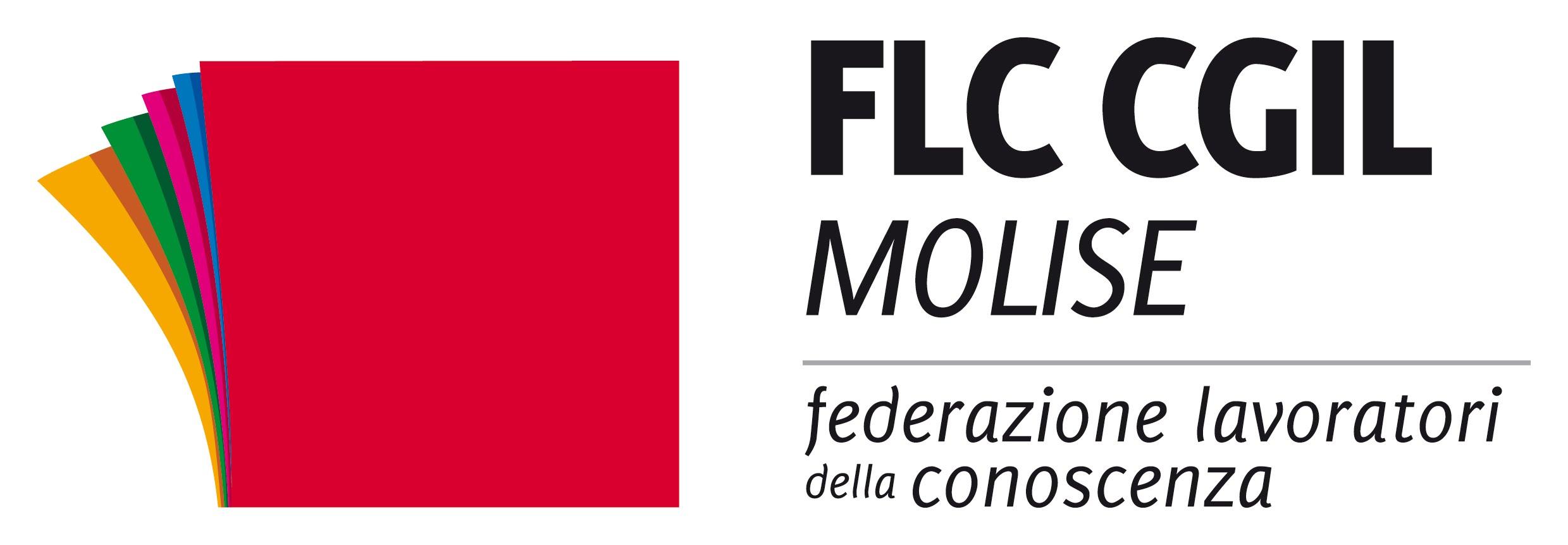 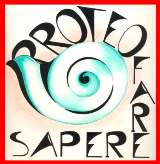                                                                                                                                                                    MoliseSCHEDA DI ISCRIZIONESeminario di formazioneper Dirigenti ScolasticiAnno scolastico 2017/2018:ancora un altro anno problematico?Cognome……………………………………Nome……………………………………………………Nato a ……………………………………………………………il…………………………………….Abitazione: Via /Piazza…………….………………………………………   n°……………………….Città …………........................................  Provincia ………………….……..  CAP…………………Cellulare/telefono ………………………………………… scuola di servizio ……………………………………………………………………………………....e-mail…………………………………………………………………………………………………Data…………………………………………	Firma…………………………………………………….La scheda va inviata entro e non oltre il 14 ottobre 2017 a molise@flcgil.it o a  molise@proteofaresapere.it 